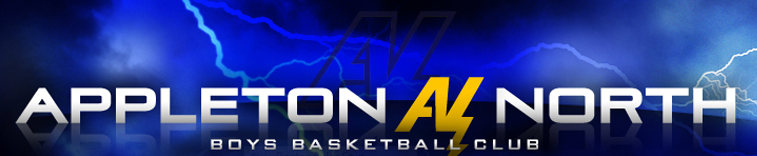 Attendees: Craig Donaldson; Karri Holmes; Chris Mattson; Rick Popp; Glenn Staszak; Fritz Stuedemann; Chris WinterAbsentees:  Rob Bellin; Jon Liesener; Mike Mullen; Jerry Ramus; Chris Wolslegel; Tim ZuckDiscussion Topics: Review minutes – Discuss Action ItemsFundraiser Karri will also look at options at other locations, with the thought of potentially having a day at BW3’s and at a different location the next time - COMPLETEDFritz/Mike – will reach out to other clubs to determine what they chargeCindy - will write up the 1 page advertisementChris Mattson – talk to BJ about their - COMPLETEDGlenn – get additional info on our website (hits)Board – shoot Karri local businesses that you know that might be interestedJon will figure out the drawing thing - COMPLETEDGlenn to work with Chris to update routing number for Sports NginHead Coaches – send inventory to Fritz on what each team has for bags, balls, equipment, etc. or if you need anything specific for the bags you haveJon to look at additional opportunities for younger teams to play at Varsity games and provide info back to clubJon – passes for the club membersTournament5th Grade – make it a 1 day Sunday tournament – 8 teamsGlenn – adjust the flyer to reflect change - COMPLETEDFritz – update the WI Sports site to reflect the change - COMPLETEDConcessions – the notebook was lostNeed to get all the documents on the websiteKarri will begin to scan in the docsTournament 5th grade – changing to a 1-day tournament on Sunday due to conflict with the HOVL and no teams registering 6th Grade – registrations numbers look good7th & 8th grade are fullRefs Chris Winter – get the brackets set and provide to Karri so she can create Setup Genius WebsiteTrophies – Fritz  - submit order 5th Grade12 Championship trophies12 – 2nd place trophies12 – 3rd place medals12 – Consolation medals6th grade36 championship trophies36 medalsFinance ReviewChecking - $19KSavings – $10KDeposits (registration fees and calendars) - $16KCost of Jerseys - $2KFundraising – locations set; finalizing datesTexas RoadhouseBW3’sTom’sPractice Jerseys – all teams have their jerseysGirls ClubFritz met with Jon, Joe, and BJ – strong interest to join the clubsBoard voted yes to investigate the possibility/feasibility of joiningGlenn, Chris Mattson, Fritz to be part of the committeeTryouts this year and forwardAttitude plays a big role in deciding numbers7th is looking to cut between 2 -68th – looking to cut between 1 – 5Board - Guidelines need to be updated to reflect tryouts each yearGlenn – provide sample wording and get to the club to approveInsurance ReviewFritz – spoke to Rob and they will finalizeCalendar ReviewStatus of collecting moneyDrawing – front office will pick the winner and send email to Chris, Karri, and GlennRick, Karri, and Chris  - they will figure buyout option and how it works compared to girls selling calendarsStubs go to KariDecision – if two or more players; max number of calendars to sell is 4Website – Glenn setting up a Fundraiser tabParent Meeting ReviewBoard agreed the club meeting was beneficial Keep it scheduled same way for next yearRegistration for Next YearOpen registration sooner and close by first week of school as this will help with ordering jerseys, determining team tryouts, etc SponsorshipsGirls charge $500 for website and court sponsorshipFritz’s wife will work on communication Gym Time Each grade will reserve time for Appleton North High School gymRick Popp will provide info to each grade starting with 8th gradeMany grades have tournaments on Jan. 2 so this will be importantApparel UpdateJon - provide update on expected time when orders will arrive - COMPLETEDCoaches Background Checks – are all grades completed? Coaches – ensure your coaches get this completed before the end of NovemberNext Meeting – Wednesday Dec. 9th  - 8 pm; Appleton North High School5th Grade ConcessionsSign-up genius – to create so people can volunteerPizza – Little CeasarsCheck with Jets for fund-raiserWalking tacosHot dogsCandy - ??Need coolersWill Christensen, Tanner Thompson, Riste – remove from web site